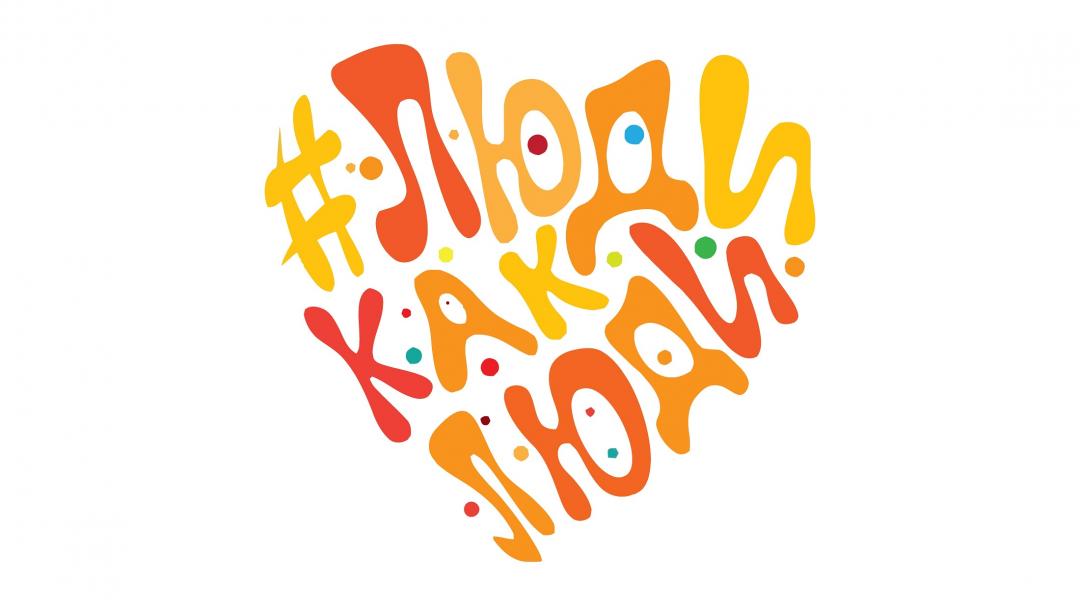 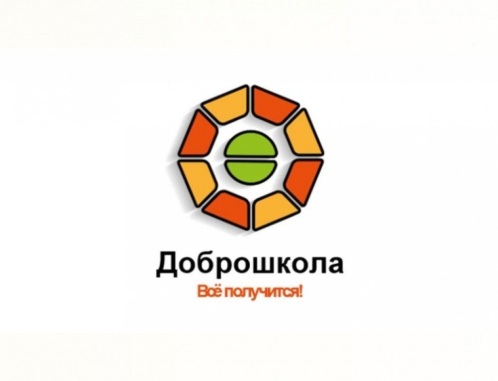 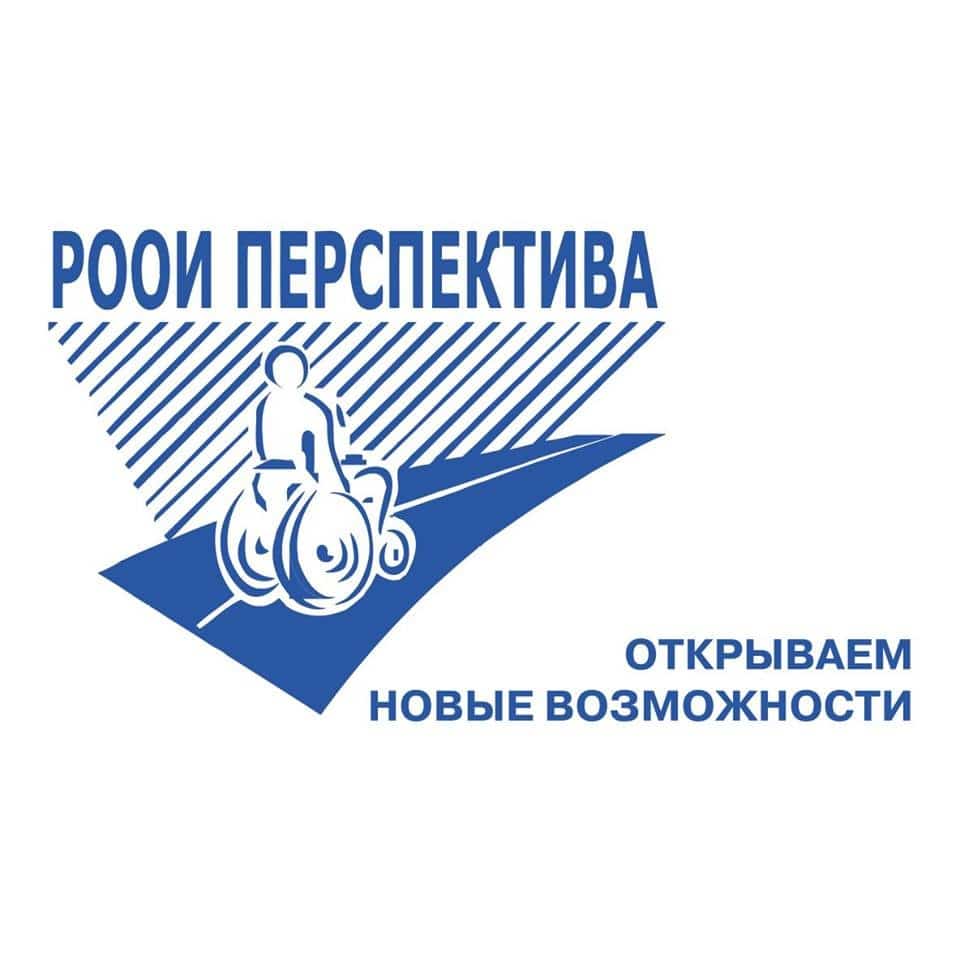 Всероссийский инклюзивный фестиваль #ЛюдиКакЛюдиДата проведения: 1- 2 апреля 2021 годаПлощадка фестиваля: Муниципальное бюджетное общеобразовательное учреждение «Школа равных возможностей» г.ХимкиМесто проведения фестиваля: - Куркинское шоссе, дом 3 (детский сад) – группа «Солнышко»- Московская улица, дом 38 – спортивный зал, актовый зал, кабинет дополнительного образования, кабинет психологической разгрузки, рекреации школы.Цель мероприятия: распространение информации об аутизме в России и включения лиц с расстройствами аутистического спектра в социальную среду, повседневную жизнь.Категория участников мероприятия: обучающиеся образовательного учреждения, педагогический коллективОрганизаторы фестиваля: - Муниципальное бюджетное общеобразовательное учреждение «Школа равных возможностей» г.Химки- Региональная общественная организация людей с инвалидностью «Перспектива»Дата Мероприятие площадкиАннотация 01 апреля 2021 год«Необыкновенная фотосессия»Московская ул., д.38В рамках  фестиваля #ЛюдиКакЛюдисотрудники РООИ «Перспектива»  дарят детям образовательного учреждения фотосессию с аксессуарами. 02 апреля 2021 года «Процесс социализации дошкольников с РАС в условиях коррекционной группы»Куркинское шоссе, д.3Накопление социального опыта, включение в общество сверстников и взрослых является наиболее актуальным в рамках раскрытия потенциальных возможностей детей с РАС02 апреля 2021 годаПсихологическая лаборатория«Я понимаю, что ты чувствуешь!»Московская ул., д.38Какими бывают дети? Совершенно неожиданными: у них свое восприятие, свое представление, свой особенный взгляд на окружающий мир. И это прекрасно. Но для развития социальных навыков необходимо учиться понимать эмоции и чувства других людей, проявлять их самим, правильно оценивать самые разные ситуации.02 апреля 2021 года Спортивная игра (полоса препятствий) «Мы можем многое!»Московская ул., д.38Процесс социализации ребенка успешно протекает только в среде, оказывающей положительное воздействие на его здоровье. Здоровьесберегающая среда обеспечивает благополучное развитие ребенка, и способствует его успешной социализации. Занятия спортом учат детей чувствовать свое тело и управлять им, преодолевают сенсорный дисбаланс и, конечно, помогают совершенствоваться в физическом плане: дети становятся более сильными, выносливыми.02 апреля 2021 годаВыставка творческих работ «Разноцветный мир»Московская ул., д.38Творчество раскрывает художественные способности человека, оказывает комплексное воздействие на развитие ребенка: развивает мелкую моторику, формирует самосознание и самооценку, происходит самореализация ребенка, а также развивается мышление, воображение, память и восприятие.02 апреля 2021 годаМастер-класс по работе с соленым тестом «Вестники Весны!»Московская ул., д.38Творческая деятельность тестопластика – положительно влияет на эмоционально-волевую сферу детей. Процесс овладения определёнными навыками исполнения не только раскрепощает художественное мышление, но и в большей мере накладывает отпечаток на мировосприятие и систему жизненных ориентировок, целей и ценностей.с 01 апреля 2021 года - 10 апреля 2021 годаПредоставление фотоотчета о проведенном мероприятии с использованием символики фестиваля #ЛюдиКакЛюди Предоставление фотоотчета о проведенном мероприятии с использованием символики фестиваля #ЛюдиКакЛюди 